Medicinska škola Dubrovnik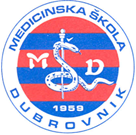 Baltazara Bogišića 1020 000 Dubrovnik__________________________________________________ ŠKOLSKI KURIKULUMza školsku godinu 2021./2022.rujan  2021.Školski kurikulum je usvojen na sjednici Školskog odbora dana6. listopada 2021. godine.Osnovni podatci o školiVizija škole     Vizija naše škole ogleda se u samom grbu škole.      Naime škola radi i djeluje na dugoj tradiciji dubrovačke medicine i ljekarništva te nastoji biti njihov skroman, ali svijetao sljednik . I kao ukazuje Eskupalov štap želimo osnaživati i pripremati mlade generacije  za izazove suvremenog svijeta.    Citat iz izlaganja doktora Branka Johna, jednog od osnivača naše Škole prigodom njezine dvadesete obljetnice:  ''Kaže se: Sve što živi stari. Jednog dana ostari i umre. Ipak, vjerujemo da ova naša škola neće ni ostarjeti ni umrijeti, jer kroz nju prolaze uvijek nove generacije mladih poletnih učenika koji su spremni svoj život posvetiti brizi za čovjeka i za oživotvorenje ljudske sreće. '' 	                         Naša odgojno obrazovna i ljudska nastojanja usmjerena su  stvaranju odgovornih građana naše države koji se neće ustručavati dati najbolje od sebe za svoje najbliže, okolinu u kojoj žive i posao kojim se odaberu baviti. Razvojni plan školeStrategija razvoja školestvaranje pozitivnog ozračja za timski rad i zajedničko rješavanje problemaunaprijeđivanje nastavnog procesa i postizanje ishoda učenja nužnih za daljnje obrazovanje i /ili tržište radaustrajnost na profesionalnom razvoju nastavnikaostvarivanje bliske i kvalitetne suradnje s vanjskim predavačima i predstavnicima lokalne vlasti i zajednicestvaranje i razvoj prepoznatljivosti škole kroz angažman u zajednici Aktivnosti planirane u školskoj godini 2021./2022.Izvanučionična i terenska nastava NatjecanjaDodatna nastava , dopunska nastava, fakultatina nastavaProjekti Kurikulum školske knjižniceObilježavanje važnih datumaPreventivni programi Školski preventivni programVrednovanje i samovrednovanje Vrednovanje učeničkih postignuća	Vrednovanje učeničkih postignuća na nastavi predmetni nasatvnici provode prema elementima i kriterijima ocjenjivanja uzimajući u obzir Pravilnik o načinima, postupcima i elemtima vrednovanja učenika u osnovnoj i srednjoj školi.	Oblici vrednovanja učeničkih postignuća su i uspjeh na ispitima državne mature, te uspješnost prilikom upisa na željene studije.Vrednovanje učeničkih postignuća provodi se kontinuirano i sudjelovanjem na natejcanjima i različitim izvannastavnim aktivnostima. Stručno usavršavanje i samovrednovanje nastavnika	Nastavnici sami izrađuju svoje programe permanentnog individualnog usavršavanja. Uprava škole potiče razne aktivnosti stručnog usavršavanja – sudjelovanje na usavršavanjima iz Kataloga stručnih skupova Agencije za strukovno obrazovanje i obrazovanje odraslih i Agencije za odgoj obrazovanje, samoobrazovanje, te sudjelovanje u državnim i međunarodnim projektima. Vrednovanje školskog kurikuluma	Ostvarenje Školskog kurikuluma vrednuje se redovito na kraju tekuće nastavne godine na temelju čega se izrađuje strategija razvoja škole u narednoj školskoj godini. Nositelji aktivnosti vrednuju ostvarene aktivnosti, predlažu poboljšanja i nove ideje uklapaju u novi školski kurikulum.Naziv Medicinska škola DubrovnikAdresaBaltazara Bogišića 10, Dubrovnik ŽupanijaDubrovačko-neretvanskaŠifra ustanove18-019-506Broj učenika218Broj odjela9Broj djelatnika:ravnatelj1Nastavnici23Vanjski suradnici7Stručni suradnici3Administrativno-tehničko osoblje5Zanimanja koja obrazujemoMedicinska sestra opće njege/medicinski tehničar opće njegeZanimanja koja obrazujemoSanitarni tehničar/tehničarkaZanimanja koja obrazujemoMedicinski kozmetičar/tehničarkaZanimanja koja obrazujemoFizioterapeutski tehničar/tehničarkaZanimanja koja obrazujemoEkološki tehničar/tehničarkaZanimanja koja obrazujemoZdravstveno laboratorijski tehničar/tehničarkaZanimanja koja obrazujemoFarmaceutski tehničar/tehničarkaPrioritetno područje KVALITETA NASTAVECiljPermanentno stručno usavršavanje nastavnikaMetode i aktivnosti za ostvarivanje ciljeva- stručno usavršavanje svih djelatnika škole- motivacija djelatnika za trajno stručno usavršavanje- stručna pedagoška podrškaNužni resursi- financijska sredstva (vlastita)- reorganizacija nastaveVrijeme realizacijetijekom šk. god. 2021./2022.Mjerodavna osobaRavnatelj, stručna služba, nastavniciMjerljivi pokazatelji ostvarivanja ciljevaanaliza i samovrednovanje pohađanja stručnog usavršavanja svih djelatnika (zadovoljstvo, usvojene kompetencije)analiza provedenih oblika vrednovanja  Cilj2. Postignuća učenika i ishodi učenja Metode i aktivnosti za ostvarivanje ciljevaUnutarnje praćenje i ocjenjivanje odgojno-obrazovnih postignućaVanjsko vrednovanje Natjecanja i smotre radovaNužni resursifinancijska sredstvaosobni angažman nastavnikaVrijeme realizacijetijekom šk. god. 2021./2022.Mjerodavna osobaRavnatelj, stručni suradnici, nastavniciMjerljivi pokazatelji ostvarivanja ciljevaopći uspjeh, razina usvojenosti ishodarezultati na ispitima vanjskog vrednovanjarezultati na natjecanjimazadovoljstvo učenika Cilj3. Smanjenje prostorne ograničenostiMetode i aktivnosti za ostvarivanje ciljevaizrada glavnog projekta dokumentacije za nadogradnju i adaptaciju zgradeNužni resursifinancijska sredstvaVrijeme realizacijetijekom šk. god. 2021./2022.Mjerodavna osobaravnatelj, školski odbor, osnivačMjerljivi pokazatelji ostvarivanja ciljevaprojektna dokumentacijagrađevinska dozvolaCilj4. Ozračje školeMetode i aktivnosti za ostvarivanje ciljevaradionice na satovima razrednika, špp-a i roditeljskim sastancima, Nastavničkom vijeću i Vijeću učenikapredavanja vanjskih predavačauređenje školeNužni resursiplan izvedbe aktivnostifinancijski (troškovi potrošnog materijala)Vrijeme realizacijetijekom šk. god. 2021./2022.Mjerodavna osobaravnatelj, stručna služba, nastavniciMjerljivi pokazatelji ostvarivanja ciljevapoštivanje Kućnog redakvaliteta međuljdskih odnosa među učenicima, nastavnicima i osobljemstupanj uključenosti svih dionika u donošenje odlukasadržaj i uređenost školskih panoaPrioritetno područjeAKTIVNOSTI ŠKOLECilj 1. Obilježavanje Dana školeMetode i aktivnosti za ostvarivanje ciljevaradionice, predavanja, okupljanje učenika i nastavnikaNužni resursiangažman učenika i svih djelatnika školeVrijeme realizacijetijekom šk. god. 2021./2022.Mjerodavna osobanastavnici, ravnatelj, stručna služba, učeniciMjerljivi pokazatelji ostvarivanja ciljeva- prikaz aktivnosti na web stranici škole- arhiviranje ppt prezentacija i sličnih materijalaCilj 2. Sudjelovanje u projektu SEMEPMetode i aktivnosti za ostvarivanje ciljevaradionice, predavanja, 23. ljetna škola SEMEPANužni resursi- financijska sredstva- angažman učenika i koordinatora projekta u školiVrijeme realizacijetijekom šk. god. 2021./2022.Mjerodavna osobaravnatelj, učeniciMjerljivi pokazatelji ostvarivanja ciljeva- prikaz aktivnosti na web stranici škole- arhiviranje ppt prezentacija i sličnih materijala- objavljivanje nekih aktivnosti u lokalnim novinamaCilj 3. Sudjelovanje u projektu E-medicaMetode i aktivnosti za ostvarivanje ciljevaizrada samostalnih učeničkih projekata, sudjelovanje na danima E-medicaNužni resursi- financijska sredstva- angažman učenika, nastavnika voditelja učeničkih projekata i školskog koordinatoraVrijeme realizacijetijekom šk. god. 2021./2022.Mjerodavna osobaučenici, koordinator projekta, ravnateljMjerljivi pokazatelji ostvarivanja ciljeva- prikaz aktivnosti na web stranici škole- arhiviranje ppt prezentacija i sličnih materijala- objavljivanje nekih aktivnosti u lokalnim novinamaCilj 4. Sudjelovanje u projektu Eko školaMetode i aktivnosti za ostvarivanje ciljevaprovedba programa prema naputcima nacionalnog koordinatora udruge ‘’Lijepa naša’’Nužni resursi- financijska sredstva- angažman učenika i nastavnika Vrijeme realizacijetijekom šk. god. 2021./2022.Mjerodavna osobanastavnici, učenici, školski koordinatorravnateljMjerljivi pokazatelji ostvarivanja ciljeva- prikaz aktivnosti na web stranici škole- arhiviranje ppt prezentacija i sličnih materijala- objavljivanje nekih aktivnosti u lokalnim novinamaCilj 5. Pokretanje novih projekata Metode i aktivnosti za ostvarivanje ciljevaprovedba programa prema naputcima nacionalnog koordinatora udruge ‘’Lijepa naša’’Nužni resursi- financijska sredstva- angažman učenika i nastavnika Vrijeme realizacijetijekom šk. god. 2021./2022.Mjerodavna osobanastavnici, učenici, školski koordinatorravnateljMjerljivi pokazatelji ostvarivanja ciljeva- prikaz aktivnosti na web stranici škole- arhiviranje ppt prezentacija i sličnih materijala- objavljivanje nekih aktivnosti u lokalnim novinamaPrimijenjena kozmetika i KozmetologijaAktivnost, program i/ili projektTerenska nastava iz primijenjene kozmetike i kozmetologije Sudionici Učenici 4. a razredaNosioci aktivnostiSunčica MarčinkoCiljevi aktivnostiSistematizacija strukovnih zvanja  Razvijanje komunikacijskih vještinaUpoznavanje sa dostupnim preparatima na našem tržištu, te njihovom primjenomUpoznavanje sa radom u dermatološkoj ambulanti/odjeluNamjena aktivnostiUsvajanje vještina i novih znanjaNačin realizacijePredavanje Afrodita, posjet Danima ljepote i fitnessa na Zagrebačkom velesajmuVrijeme realizacijeTijekom nastavne godine u skladu s epidemiološkom situacijomTroškovnikTroškovi putovanja, smještaja i prehrane snose učeniciNačini vrednovanja i korištenje rezultataObjave na mrežnoj stranici; izrada školskog panoa; razgovor s učenicimaOčekivanja MPTosr A.5.4. Upravlja svojim obrazovnim i profesionalnim putem. osr A.5.1. Razvija sliku o sebi.Pod A.4.1. Primjenjuje inovativna i kreativna rješenja.uku A.4/5.3. 3. Kreativno mišljenje - Učenik kreativno djeluje u različitim područjima učenja.Aktivnost, program i/ili projektPosjet centru Regenera (terensa nastava iz predmeta Kozmetologija)Sudionici Učenici 4. a razredaNosioci aktivnostiSunčica Marčinko i Ana GržetićCiljevi aktivnostiSistematizacija strukovnih zvanja  Razvijanje komunikacijskih vještinaUpoznavanje sa dostupnim preparatima na našem tržištu, te njihovom primjenomUpoznavanje sa radom u dermatološkoj ambulanti/odjeluNamjena aktivnostiUsvajanje vještina i novih znanjaNačin realizacijePosjet medicinsko-estetskom antiageing centaru Regenera koji se bavi njegom kože lica i tijela. Upoznavanje s tehnologijom i suvremenim metodama rada.Vrijeme realizacijeTijekom nastavne godine u skladu s epidemiološkom situacijomTroškovnikNemaNačini vrednovanja i korištenje rezultataObjave na mrežnoj stranici; izrada školskog panoa; razgovor s učenicimaOčekivanja MPTosr A.5.4. Upravlja svojim obrazovnim i profesionalnim putem. osr A.5.1. Razvija sliku o sebi.Pod A.4.1. Primjenjuje inovativna i kreativna rješenja.uku A.4/5.3. 3. Kreativno mišljenje - Učenik kreativno djeluje u različitim područjima učenja.Terenska nastava iz Hrvatskog jezika Helena Barišić, Lucijana Pendo Aktivnost, program i/ili projekt Posjet izložbama, kazalištu, književnim susretima, priredbama, kinu ili koncertima Izvanučionična nastava Hrvatskog jezikaOsnivanje grupe učenika koja će slijediti smjernice biblioterapije i poetske terapije te promicati čitanje u široj zajednici Sudionici  Nastavnici i učenici Nosioci aktivnosti Helena Barišić, Lucijana Pendo Ciljevi aktivnosti Kulturno i duhovno obogaćivanje učenika Primjena stečenih znanja iz povijesti književnosti i povijesti hrvatskoga jezika; Dubrovnik kao svjetska kulturna i duhovna baština Pomoći članovima grupe i osobama u potrebi da osjete oslobađajuće i izlječujuće kvalitete riječi i ljepote.Namjena aktivnosti Kulturno izobrazba i afirmacija učenika Škole unutar vlastite društvene zajednice te učenje ponašanja u kulturnim institucijama Izražavanje moći znanjem, razvijanje sposobnosti doživljavanja i zapažanja, razvijanje svijesti o ulozi Dubrovnika u izgrađivanju hrvatske kulture Način realizacije Odlazak na zanimljive izložbe, primjerene kazališne predstave po izboru nastavnika, ali i na inicijativu učenika Šetnja određenim gradskim lokacijama Odlazak zdravim osobama u kriznim situacijama, djeci i starijim osobama.Vrijeme realizacije  Tijekom školske godine, najviše tijekom proljeća Troškovnik  Troškove snose učenici ukoliko se drukčije ne dogovorimo s  umjetnikom, upravom galerije, orkestra i dr. Načini vrednovanja i korištenje rezultata Učenici su nemjerljivi. Objava na stranicama Škole. Pisanje vezanih tekstova na osnovi viđenoga i doživljenoga. Usmeno iskazivanje stečenih znanja i dojmova. Samovrednovanje.  Očekivanja MPTGoo C.4.1  Učenik se uključuje u promociju i aktivnosti zajednice. Osr B.5.3 Učenik bira svoje ponašanje i preuzima odgovornost za nj prilagođavajući ga instituciji u kojoj se nalazi. Osr C.4.4  Učenik opisuje i prihvaća vlastiti kulturni i nacionalni identitet. Uku C.4/5.3  Učenik pokazuje interes za različita područja birajući sadržaj koji je njemu interesantan. Odr C.4.2. Analizira pokazatelje kvalitete života u nekome društvu i uočava ulogu kulturnih institucija u kvaliteti života pojedinca. Osr C.5.3 - C. 5. 4 Učenik analizira vrijednosti svog kulturnog nasljeđa u odnosu na multikulturalni svijet i ponaša se društveno odgovorno sudjelujući u projektima koji pridonose dobrobiti škole. Uku D 4/5.2  Učenik ostvaruje dobru komunikaciju s drugima tijekom suradnje na projektu: dijeli ideje, preuzima različite uloge itd. Aktivnost, program i/ili projektTerenska nastava – Festival znanosti 2022. (Biologija, kemija)Ciljevi aktivnostiNadopuniti stečena znanja na zanimljiv i drugačiji načinNamjena aktivnostiStjecanje novog iskustva te povećanje interesa za prirodne znanosti Nositelji  aktivnosti i njihova odgovornostZorica Vidojević, Barbara BegovićNačin realizacije aktivnosti i sudioniciSudjelovanje na radionicama koje organiziraju ustanove poput PMD, Sveučilišta u Dubrovniku i dr.Učenici prvih i drugih razreda Vremenik aktivnostitravanjTroškovnik aktivnostiNema troškovaNačin vrednovanja i  načini korištenja rezultata  vrednovanjaIzrada prezentacija, panoa, članka za stranicu Škole  i usmeni razgovorTerenska nastava Aktivnost, program i/ili projektTerenska nastava (Biologija)Ciljevi aktivnostiPromatrati raznolikost životinjskog svijeta JadranaNamjena aktivnostiNaglasiti važnost školskog dijela obrazovanjai njegovu kasniju primjenu  praksi, međusobno povezivanje učenika, usvajanje novih sadržajaNositelji  aktivnosti i njihova odgovornostBarbara BegovićNačin realizacije aktivnosti i sudioniciPosjet AkvarijuUčenici prvih i drugih razredaVremenik aktivnostiRujan/listopadTroškovnik aktivnostiNema troškovaNačin vrednovanja i  način korištenja rezultata  vrednovanjaIzrada prezentacija, panoa, članka za stranicu Škole  i usmeni razgovorAktivnost, program i/ili projektTerenska nastava (Biologija)Ciljevi aktivnostiPromatrati i uočavati specifičnosti biljaka u Vrtu, naglasak na biološku raznolikostNamjena aktivnostiNaglasiti važnost školskog dijela obrazovanjai njegovu kasniju primjenu  praksi, međusobno povezivanje učenika, usvajanje novih sadržajaNositelji  aktivnosti i njihova odgovornostBarbara BegovićNačin realizacije aktivnosti i sudioniciPosjet LokrumuUčenici  1.a i 1.b razredaVremenik aktivnostiRujan/listopadTroškovnik aktivnostiNema troškovaNačin vrednovanja i  način korištenja rezultata  vrednovanjaIzrada prezentacija, panoa, članka za stranicu Škole  i usmeni razgovorAktivnost, program i/ili projektTerenska nastava (Biologija)Ciljevi aktivnostiRazgledanje zbirki muzejaNamjena aktivnostiNaglasiti važnost školskog dijela obrazovanjai njegovu kasniju primjenu  praksi, međusobno povezivanje učenika, usvajanje novih sadržajaNositelji  aktivnosti i njihova odgovornostBarbara BegovićNačin realizacije aktivnosti i sudioniciPosjet PMDUčenici 1.  i 2. razredaVremenik aktivnostiKroz godinu ovisno o epidemiološkoj situacijiTroškovnik aktivnostiNema troškovaNačin vrednovanja i  način korištenja rezultata  vrednovanjaIzrada prezentacija, panoa, članka za stranicu Škole  i usmeni razgovorAktivnost, programi/ili projektTerenska nastava ; jednodnevni posjet  Zajednici CenacoloOdgojno-obrazovni ishodi-steći spoznaje o zdravom načinu života-integrirati zdrave životne navike u život (vezane uz prehranu, higijenu i tjelesnu aktivnost)-prepoznati zdrave stilove komunikacije kao preduvjet socijalnog i mentalnog zdravlja-primijeniti zdrave stilove komunikacije-razlikovati i razviti ispravan odnos prema bolesti i zdravlju-odabrati kvalitetne sadržaje slobodnog vremenaNamjena aktivnosti-povezivanje nastavnih sadržaja-jačanje kompetencija učenika u okviru zadanog standarda zanimanja  sukladno GIK_a Zdravstvena njega zaštita mentalnog zdravlja i Zdravstvena njega zdravog djeteta i adolescentaNositelji aktivnostiMarija Čupić ,mag.med.techn.Mihaela Tepšić , dipl.med.techn.                                univ.spec.oec.Sudionici (razred ili skupina)3. b i 5. b razredOčekivanja MPT- osr B 4.2. Suradnički uči i radi u timu.- uku A.4/5.3. Kreativno mišljenje. Učenik kreativno djeluje u različitim područjima učenja.- uku A.4/5.4.  Učenik samostalno kritički promišlja i vrednuje ideje.- osr C.5.2. Preuzima odgovornost za pridržavanje zakonskih propisa te društvenih pravila i normi.- osr C.5.3. Ponaša se društveno odgovorno- zdr. B.4.1.A Odabire primjerene odnose i komunikaciju.- zdr  B.4.2.C Razvija osobne potencijale i socijalne uloge Način realizacije aktivnostistručna predavanjarazgovor Vremenik aktivnostiTijekom školske godine 2021./2022. /ožujak , svibanj/ Troškovnik aktivnostiTroškovi organizacije puta u Zajednicu / prijevoz autobusom /Način vrednovanja i način korištenja rezultata vrednovanjaWeb  stranica  Škole- vrednovanje kao učenje /samorcefleksija/Aktivnost, programi/ili projekt Terenska nastava iz povijesti – Povijest DubrovnikaOdgojno-obrazovni ishodiUpoznati kulturne i povijesne dosege iz vremena Republike na popularan načinNamjena aktivnostiUčenici će biti u mogućnosti uvidjeti fortifikacijski sklop same tvrđave dok će se dužna pažnja posvetiti i nastanku samog grada.Nositelji aktivnostiAktiv povijesti – Nikša GrbićSudionici (razred ili skupina)Treći razredOčekivanja MPTUčiti kako učiti A.1.1., A.1.2., A.1.4., C.1.3., Građanski odgoj i obrazovanje  C.4.1.,  , Održivi razvoj A.4.1., C.4.2. Način realizacije aktivnostiPredavanja na lokalitetima Vremenik aktivnostiTijekom školske godine 2021./2022. Troškovnik aktivnostiNemaNačin vrednovanja i način korištenja rezultata vrednovanjaIzrada materijala za web stranicu; usmeni razgovorPrimijenjena kozmetika, kozmetologija, dermatologijafarmakologijamikrobiologijaLana Ferizović-Karađole, dr. med.Šime Karađole, dr. medAktivnost, program i/ili projektTerenska nastava iz primijenjene kozmetike, kozmetologije i dermatovenerologije, farmakologije i mikrobiologije Sudionici Učenici 3.a, 3b., 4b, 4a razredaNosioci aktivnostiLana Ferizović-Karađole, dr. med.Šime Karađole, dr.medCiljevi aktivnostiSistematizacija strukovnih zvanja  Razvijanje komunikacijskih vještinaUpoznavanje sa dostupnim preparatima na našem tržištu, te njihovom primjenomUpoznavanje sa radom u dermatološkoj ambulanti/odjeluNamjena aktivnostiUsvajanje vještina i novih znanjaNačin realizacijePosjet sajmu ljepote & fitnessaPosjet dermatološkoj ambulanti/odjeluPosjet mikrobiološkom laboratorijuPosjet ljekarni ili farmaceutskoj tvornici Posjet kozmetičkom studiju obrtničke škole za osobne usluge ZagrebVrijeme realizacijeTijekom školske 2021-2022TroškovnikTroškovi putovanja, smještaja i prehrane učenika i mentora snose učenici i školaNačini vrednovanja i korištenje rezultataWeb stranica ŠkoleŠkolski pano Patologija, Patofiziologija,Klinička medicinaHitni medicinski postupciLana Ferizović-Karađole, dr. med.Šime Karađole, dr.medAktivnost, program i/ili projektTerenska nastava iz patologije, patofiziologijeSudionici Učenici  3.a, 4.a, 4.b razredaNosioci aktivnostiLana Ferizović-Karađole, dr. med.Šime Karađole, dr. medCiljevi aktivnostiSistematizacija strukovnih zvanja  Usvajanje novih znanja iz patologije, patofiziologije, kliničke medicine i hitnih medicinskih postupakaUpoznavanje s patohistološkim preparatimaNamjena aktivnostiUsvajanje vještina i novih znanjaNačin realizacijePosjet odjelu patologijePosjet KBC Zagreb, klinici za kirurgiju i ortopedijuPosjet nastavnom zavodu za hitnu medicinu Grada ZagrebaVrijeme realizacijeTijekom školske 2021-22 godineTroškovnikTroškovi putovanja, smještaja i prehrane učenika i mentora snose učenici i školaNačini vrednovanja i korištenje rezultata Web stranica ŠkoleŠkolski pano DijetetikaLana Ferizović-Karađole, dr. med.Aktivnost, program i/ili projektTerenska nastava iz dijetetikeSudionici Učenici 5.b razredaNosioci aktivnostiLana Ferizović-Karađole, dr. med.Ciljevi aktivnostiSistematizacija strukovnih zvanja  Razvijanje komunikacijskihUpoznavanje s planiranjem jelovnika za pacijente s posebnim nutritivnim potrebamaNamjena aktivnostiUsvajanje vještina i novih znanjaNačin realizacijePosjet nutricionističkom centruVrijeme realizacijeTijekom školske godine 2021/2022TroškovnikOvisno o mjestu terenske nastave, mogući su troškovi putovanja, smještaja i prehrane učenika i mentora koje snose učenici i školaNačini vrednovanja i korištenje rezultata Web stranica ŠkoleŠkolski pano Anatomija i fiziologija, Patofiziologija,Klinička medicina Lana Ferizović-Karađole, dr. med.Aktivnost, program i/ili projektTerenska nastava iz anatomije i fiziologije, patofiziologije, kliničke medicine, sata razrednikaSudionici Učenici 3a, 3b, 4a razredaNosioci aktivnostiLana Ferizović-Karađole, dr. med.Šime Karađole, dr. med.Ciljevi aktivnostiSistematizacija strukovnih zvanja  Razvijanje komunikacijskih vještinaUpoznavanje sa radom i organizacijom fizioterapeutskih usluga Namjena aktivnostiUsvajanje vještina i novih znanjaNačin realizacijePosjet odjelu fizioterapije, lječilišta Vrijeme realizacijeTijekom školske godine 2021-22TroškovnikTroškovi putovanja, smještaja i prehrane učenika i mentora snose učenici i školaNačini vrednovanja i korištenje rezultataWeb stranica ŠkoleŠkolski pano FIZIKA2021-2022Aktivnost, program i/ili projektTERENSKA   NASTAVA- Festival znanosti 2022.Nosioci aktivnostiZorica VidojevićCiljevi aktivnostiNadopuniti stečena znanja na zanimljiv i drugačiji načinNamjena aktivnostiStjecanje novog iskustva te povećanje interesa za prirodne znanostiNačin realizacije aktivnosti i sudioniciSudjelovanje na radionicama koje organiziraju ustanove poput PMD, Sveučilišta u Dubrovniku i dr.Zainteresirani učenici (prvi ,drugi i četvrti)Vrijeme realizacijeOžujak-travanjTroškovnikNema troškovaNačin vrednovanja i  način korištenja rezultata  vrednovanjaIndividualno opisno praćenje napredovanja učenika i rezultata u redovnoj nastaviAktivnost, programi/ili projekt NATJECANJE Prva pomoć 2022.Odgojno-obrazovni ishodipripremiti učenike za školsko natjecanje kako bi postigli što bolje rezultate i plasirali se na državno natjecanjeNamjena aktivnosti-pripremiti učenike za školsko natjecanje kako bi postigli što bolje rezultate i plasirali se na državno natjecanjeNositelji aktivnosti Ivana Žugaj Bukvić, mag.med.techn, mentor i Marija Čupić,  mag.med.techn, savjetnikSudionici (razred ili skupina)4. i 5. razredOčekivanja MPTosr B 4.2. Suradnički uči i radi u timuodr C.4.1. Prosuđuje značaj održivoga razvoja za opću dobrobit.uku A.4/5.2. Primjena strategija učenja i rješavanje problema. Učenik se koristi različitim strategijama učenja i samostalno ih primjenjuje pri ostvarivanju ciljeva učenja i rješavanju problema u svim područjima učenja.uku A.4/5.2. Primjena strategija učenja i rješavanje problema. Učenik se koristi različitim strategijama učenja i samostalno ih primjenjuje pri ostvarivanju ciljeva učenja i rješavanju problema u svim područjima učenja.uku A.4/5.4. Kritičko mišljenje. Učenik samostalno kritički promišlja i vrednuje ideje.uku C.4/5.4. Emocije. Učenik se koristi ugodnim emocijama i raspoloženjima tako da potiču učenje i kontrolira neugodne emocije i raspoloženja tako da ga ne ometaju u učenju.uku D.4/5.2. Suradnja s drugima. Učenik ostvaruje dobru komunikaciju s drugima, uspješno surađuje u različitim situacijama i spreman je zatražiti i ponuditi pomoć.C.4.2.A Primjenjuje postupke pružanja prve pomoći pri najčešćim hitnim zdravstvenim stanjima. C.4.2.C Opisuje kako i kada pružiti prvu pomoć učenicima sa zdravstvenim teškoćama. Način realizacije aktivnosti-realizacija u prostorima Crvenog križa                                                -  realizacija međužupanijskog natjecanja u prostorima škole domaćina                                                                                                         - provjera vještina prema zadanom modulu                Vremenik aktivnosti-mjesec :siječanj ,veljača, ožujak, travanj 2022 g Troškovnik aktivnosti-za realizaciju ove aktivnosti  troškovi papira za printanje              - za državno natjecanje troškove snosi Crveni križNačin vrednovanja i način korištenja rezultata vrednovanja- objavljivanje na web stranici škole- objavljivanje na portalu e-medica- objavljivanje u godišnjaku školeIzvannastavna aktivnostVjeronaučna olimpijadaOdgojno-obrazovni ishodi aktivnostiDemonstrirati usvojeno znanje i vještine u sadržajima katoličke vjere kroz ponuđenu građu natjecanja.Namjena aktivnostiPotaknuti učenike na cjelovit razvoj osobe (intelektualni, duhovni i afektivni), razvijati etičko-moralnu svijest, razvijati stav poštivanja drugoga kroz kvalitetnu međusobnu komunikaciju, ostvarivati ozračje odgovornosti i suodgovornosti učenika kroz međusobno druženje.Namijenjena je zainteresiranim učenicima svih  razreda.NositeljI  aktivnosti i   njihova odgovornostMinistarstvo znanosti, obrazovanja i športa RH, Agencija za odgoj i obrazovanjeNacionalni katehetski ured Hrvatske biskupske konferencijeGlas koncila-Mali koncilKatehetski ured dubrovačke biskupijeŠkola (vjeroučitelj Ana Matić)Očekivanja MPTpod B.4.2.Planira i upravlja aktivnostima.uku C.4/5.2.Učenik iskazuje pozitivna i visoka očekivanja i vjeruje u svoj uspjeh u učenju.B.4.2.CRazvija osobne potencijale i socijalne uloge.Način realizacije aktivnostiProgram natjecanja iz vjeronauka provodi se na 3 razine:Školskoj (svi prijavljeni učenici)Županijskoj/ biskupijskoj (školu predstavljaju 4 najbolja učenika sa školske razine)Državna razina ( najbolje plasirana škola sa županijskog/biskupijskog natjecanja)Vremenik aktivnostiŠkolsko natjecanje: siječanj 2022.Županijsko/biskupijsko: veljača 2022.Državno natjecanje:  travanj 2022.(prema planiranom rasporedu organizatora)Troškovnik aktivnostiTroškove natjecanja snosi Agencija za odgoj i obrazovanje i Katehetski ured Dubrovačke biskupije.Način vrednovanja i  način korištenja rezultata  vrednovanjaZnanje učenika provjerava se pismeno (rješavanje testova) i usmeno, individualno i timski. Usvojene vještine i korelaciju s drugim učenicima vrednovat će ostali učenici, predmetni nastavnik i sam HBK pismenim pohvalama i prigodnim darovima na državnoj razini.Aktivnost, programi/ili projekt NATJECANJE Wordskills2022.Odgojno-obrazovni ishodi- pripremiti učenike za školsko natjecanje kako bi postigli što bolje rezultate i plasirali se na državno natjecanje- objasniti i provoditi zadaće sestre kod zadanih vještina- pripremiti bolesnika, sobu, pribor za zadane vještine procjeniti pacijentove trenutačne i dugoročne potrebe za intervencijom medicinske sestre, - navesti i obrazložiti svrhu zadane vještine- stvoriti pozitivnu komunikaciju sa bolesnikom i mentorom-pridržavati se etičkih načelaNamjena aktivnosti-pripremiti učenike za školsko natjecanje kako bi postigli što bolje rezultate i plasirali se na državno natjecanjeNositelji aktivnostiIvana Žugaj Bukvić, mag.med.techn, mentor i aktiv zdravstvaSudionici (razred ili skupina)4 i 5. razredOčekivanja MPTosr B 4.2. Suradnički uči i radi u timuodr C.4.1. Prosuđuje značaj održivoga razvoja za opću dobrobit.uku A.4/5.2. Primjena strategija učenja i rješavanje problema. Učenik se koristi različitim strategijama učenja i samostalno ih primjenjuje pri ostvarivanju ciljeva učenja i rješavanju problema u svim područjima učenja.uku A.4/5.2. Primjena strategija učenja i rješavanje problema. Učenik se koristi različitim strategijama učenja i samostalno ih primjenjuje pri ostvarivanju ciljeva učenja i rješavanju problema u svim područjima učenja.uku A.4/5.4. Kritičko mišljenje. Učenik samostalno kritički promišlja i vrednuje ideje.uku C.4/5.4. Emocije. Učenik se koristi ugodnim emocijama i raspoloženjima tako da potiču učenje i kontrolira neugodne emocije i raspoloženja tako da ga ne ometaju u učenju.uku D.4/5.2. Suradnja s drugima. Učenik ostvaruje dobru komunikaciju s drugima, uspješno surađuje u različitim situacijama i spreman je zatražiti i ponuditi pomoć.C.4.2.A Primjenjuje postupke pružanja prve pomoći pri najčešćim hitnim zdravstvenim stanjima.                                                  pod B.4.2. Planira i upravlja aktivnostima.B.4.2.C Razvija osobne potencijale i socijalne uloge.  Način realizacije aktivnosti-realizacija u prostorima škole-realizacija međužupanijskog natjecanja u prostorima škole domaćina provjera vještina prema zadanom modulu                Vremenik aktivnosti-mjesec :siječanj ,veljača, ožujak, travanj 2022 g Troškovnik aktivnosti-za realizaciju ove aktivnosti  troškovi papira za printanje               - za državno natjecanje troškove snosi ASOONačin vrednovanja i način korištenja rezultata vrednovanja- objavljivanje na web stranici škole- objavljivanje na portalu e-medica- objavljivanje u godišnjaku školeŠkolski športski klub Sanitas  Ivica Čular,prof. Ivica Čular,prof.Aktivnost, program i/ili projektAktivnost, program i/ili projektŠkolski športski klub SanitasCiljevi aktivnostiCiljevi aktivnostiPrezentacija usvojenih znanja i dostignućaTimski radPrezentacija motoričkih znanjaRazvijanje natjecateljskog duha i tolerancijeNamjena aktivnostiNamjena aktivnostiDruženje učenika kroz natjecanjeUvažavanje drugihZbližavanje učenika i nastavnika u neformalnim aktivnostimaNositeljI  aktivnosti i njihova odgovornostNositeljI  aktivnosti i njihova odgovornostIvica ČularNačin realizacije aktivnosti i sudioniciNačin realizacije aktivnosti i sudioniciNatjecanje učenika u različitim športovima na školskom, općinskoj i županijskoj razini  (možda i državnoj)Vremenik aktivnostiVremenik aktivnostiTijekom školske godineTroškovnik aktivnostiTroškovnik aktivnostiTroškovi ovise o uspjehu i plasmanu natjecateljskih timovaNačin vrednovanja i  način korištenja rezultata  vrednovanjaNačin vrednovanja i  način korištenja rezultata  vrednovanjaObjavljivanje na web stranici škole Dodjela priznanjaAktivnost, programi/ili projekt Dodatna nastava iz matematikeOdgojno-obrazovni ishodiPružanje individualne pomoći učenicima u učenju i boljem razumijevanju nastavnih sadržaja. Razvijanje stečenih znanja za potrebe državne mature.Namjena aktivnostiUsvajanje nastavnih sadržaja koje učenici nisu usvojili tijekom redovite nastave. Usvajanje nastavnih sadržaja predviđenih nastavnim planom i programom na višoj razini. Uvježbavanje i ponavljanje stečenih znanja i vještina i davanje uputa za svladavanje težih zadataka i gradiva a sve u smislu pripreme za državnu maturu.Nositelji aktivnostiSven KrileSudionici (razred ili skupina)Učenici 3.a, 3.b, 4.a i 4.b razreda.Očekivanja MPTUčiti kako učiti: razvijanje znanja i vještina o upravljanju vlastitim učenjem.Poduzetništvo: razvijanje poduzetničkog načina promišljanja i djelovanja u svakodnevnom životu i radu. Način realizacije aktivnostiIndividualni i grupni rad s učenicima u razredu. Vremenik aktivnostiKontinuirani rad tijekom tekuće školske godine. Troškovnik aktivnostiNema troškova.Način vrednovanja i način korištenja rezultata vrednovanjaIndividualno opisno praćenje napredovanja učenika i rezultata u redovnoj nastavi. Praćenje rezultata na državnoj maturi.Aktivnost, program i/ili projektDOPUNSKA NASTAVANosioci aktivnostiZorica VidojevićCiljevi aktivnostiPružanje individualne pomoći učenicima u učenju i boljem razumijevanju nastavnih sadržaja.Pružanje pomoći učenicima koji zbog bolesti,slabog predznanja ili iz bilo kojeg drugog razloga nisu usvojili određeno nastavno gradivo.Namjena aktivnostiUsvajanje nastavnih sadržaja koje učenici nisu usvojili tijekom redovite nastave.Usvajanje nastavnih sadržaja predviđenih nastavnim planom i programom na osnovnoj razini.Uvježbavanje i ponavljanje stečenih znanja i vještina i davanje uputa za svladavanje poteškoća u učenju.Način realizacijeaktivnosti i sudioniciIndividualni i grupni rad s učenicima u razreduUčenici ;1a i 1b,2a i 2b razreda. Vrijeme realizacijeKontinuirani rad tijekom tekuće školske godineTroškovnikNema troškovaNačin vrednovanja i  način korištenja rezultata  vrednovanjaIndividualno opisno praćenje napredovanja učenika i rezultata u redovnoj nastaviAktivnost, program i/ili projektDodatna nastava (kemija)Ciljevi aktivnostiPružanje individualne pomoći učenicima u učenju i boljem razumijevanju nastavnih sadržaja. Razvijati stečena znanja za natjecanje i maturuNamjena aktivnostiUsvajanje nastavih sadržaja koje učenici nisu usvojili tijekom redovite nastave.Usvajanje nastavnih sadržaja predviđenih nastavnim planom i programom na višoj razini. Uvježbavanje i ponavljanje stečenih znanja i vještina i davanje uputa za svladavanje težih zadataka i gradiva.Nositelji  aktivnosti i njihova odgovornostBarbara BegovićNačin realizacije aktivnosti i sudioniciIndividualni i grupni rad s učenicima u razreduZainteresirani učenici prvih razredaVremenik aktivnostiKontinuirani rad tijekom tekuće školske godine Troškovnik aktivnostiNema troškovaNačin vrednovanja i  način korištenja rezultata  vrednovanjaIndividualno opisno praćenje napredovanja učenika i rezultata u redovnoj nastaviFakultativna nastava iz Hrvatskoga jezika Ana RezoOdgojno-obrazovni ishodiSŠ HJ B.1.2. Učenik razlikuje i opisuje književni tekstprema temi i žanru na sadržajnoj i izraznoj razini iprimjenjuje književnoteorijske pojmove.SŠ HJ B.2.2. Učenik uspoređuje književne tekstoveprema temi ili žanru na sadržajnoj i izraznoj razini iprimjenjuje književnoteorijske pojmove.SŠ HJ B.3.2. Učenik uspoređuje književne tekstoveiste teme ili žanra na sadržajnoj i izraznoj razini itumači reprezentativnost književne vrste u različitimknjiževnopovijesnim razdobljima.SŠ HJ B.4.2. Učenik analizira različite interpretacijeknjiževnih tekstova s obzirom na pristup usmjerenčitatelju, književnom tekstu ili piscu.SŠ HJ B.1.3. Učenik prepoznaje i opisuje književni tekst uknjiževnopovijesnom, društvenom i kulturnom kontekstu.Učenik uspoređuje književne tekstove s obzirom naknjiževnopovijesni, društveni i kulturni kontekst.SŠ HJ B.2.3. Učenik uspoređuje književne tekstoves obzirom na književnopovijesni, društveni i kulturnikontekst.HR SŠ A.1.5. Učenik analizira morfosintaktičkaobilježja riječi u rečenici i primjenjuje znanjapri oblikovanju teksta (u dijelu koji se odnosi naoblikovanje teksta).HR SŠ A.2.5. Učenik analizira rečenice u tekstu iprimjenjuje sintaktička znanja pri njegovu oblikovanju(u dijelu koji se odnosi na oblikovanje teksta).HR SŠ A.1.6. Učenik analizira značenjske odnosemeđu riječima pomoću rječnika (u dijelu koji se odnosina razlikovanje značenja u kontekstu).HR SŠ A.2.6. Učenik razlikuje leksičke slojeveopćeuporabnoga leksika hrvatskoga standardnogjezika (u dijelu koji se odnosi na primjenu u kontekstu).SŠ HJ A.3.5. Učenik analizira morfološka obilježjariječi i primjenjuje znanja pri oblikovanju teksta(u dijelu koji se odnosi na stvaranje teksta).SŠ HJ A.3.6. Učenik objašnjava tvorbu riječi premarazličitim tvorbenim načinima (u dijelu koji se odnosina oblikovanje teksta)RAZRADA OBRAZOVNIH ISHODA• uspoređivati, povezivati, zaključivati, obrazlagati i procjenjivati, parafrazirati i citirati radi argumentacije • izdvojiti tematske, strukturne i stilske posebnosti polaznoga teksta (ili tekstova) i povezati ih s djelom u cjelini • objasniti temu, ideju, strukturu i stilska obilježja književnoga djela ili književnih djela (u književnopovijesnome razdoblju u kojemu je nastalo) • oblikovati tekst koji ima uvod, razradu i zaključak na način da su jasno i suvislo povezani • organizirati središnji dio teksta u manje logičke cjeline • upotrebljavati rječnik primjerena raspona • točno upotrebljavati književnoteorijske pojmove • primjenjivati norme hrvatskoga standardnog jezika • pisati čitko i urednoNamjena aktivnostipriprema za ispit državne matureNositelji aktivnostiAna Rezo, prof.Sudionici (razred ili skupina)nastavnica i učenici 3. b i 4. b razredaOčekivanja MPTSŠ HJ B.4/5.1.  Učenik samostalno određuje ciljeve učenja, odabire pristup učenju te planira učenje.SŠ HJ B.4/5.2.  Učenik prati učinkovitost učenja i svoje napredovanje tijekom učenja.SŠ HJ B.4/5.3  Učenik regulira svoje učenje mijenjajući prema potrebi plan ili pristup učenju.SŠ HJ B.4/5.4.  Učenik samovrednuje proces učenja i svoje rezultate, procjenjuje ostvareni napredak te na temelju toga planira buduće učenje. Način realizacije aktivnostiredovna nastava u školskoj zgradi Vremenik aktivnostirujan 2021. do lipanj 2022. Troškovnik aktivnosti/Način vrednovanja i način korištenja rezultata vrednovanjapisane i usmene provjere znanjausmeno iskazivanje stečenih znanja i pojmovaprobni ispiti državne maturesamovrednovanjeEko školaBarbara BegovićAktivnost, program i/ili projektRad prema međunarodnom programu Eko školaSudionici Učenici od 1. do 5. razreda i ostalo zainteresirano nastavno i nenastavno osobljeNosioci aktivnostiRavnateljica, Barbara BegovićCiljevi aktivnosti- senzibiliziranje učenika i nastavnika za odgovorno ponašanje prema prirodnoj okolini i kulturnoj baštini- upoznavanje s konceptom održivog razvojaNamjena aktivnosti- druženje uključenih učenika i nastavnika kroz izvannastavne aktivnosti- razvijanje prezentacijskih i organizacijskih sposobnosti učenika- kvalitetno provočenje slobodnog vremena- učenje kroz aktivnosti prikupljanja i obrade informacija- proširivanje i utvrđivanje znanja kod učenikaNačin realizacije- radionice- izvedba učeničkog projekta- sudjelovanje u natjecanju Eko kviz - izrada  panoa s prigodnim temama -obilježavanje datuma Dana kruha, Projektnog dana, Plavog danaVrijeme realizacije- tijekom cijele nastavne godine u prostorima škole i izvan njeE-medicaLana Ferizović-Karađole, dr. med.Aktivnost, program i/ili projektSuradnja na projektu putem elektroničkih medija Prezentiranje projekta „Svakom po jedna trava i nikog ne boli glava“ sa  Srednjom zubotehničkom školom SarajevoSudionici Učenici 3a, 4a, 4b razredaNosioci aktivnostiLana Ferizović-Karađole, dr. med.Šime Karađole, dr. med.Ciljevi aktivnostiSistematizacija strukovnih zvanja  Razvijanje komunikacijskih i prezentacijskih vještina Razvijanje samopouzdanjaUpoznavanje s učenicima iz drugih škola na razmjenama Namjena aktivnostiE-medica  2021 /22 smotra Tuheljske TopliceProjekt: „Svakom po jedna trava i nikog ne boli glava „Način realizacijeSuradnja na projektu putem elektronskih medija, razmjena sudionika na projektu , prezentiranje projekta na SmotriTroškovnikTroškovi pripreme projektaTroškovi putovanja, smještaja i prehrane učenika i mentoraNačini vrednovanja i korištenje rezultataWEB stranica E medica , Web stranica ŠkoleŠkolski pano Aktivnost, programi/ili projektE medica 2022.Odgojno-obrazovni ishodi-prepoznati da informacijsko-komunikacijska tehnologija pomaže razmjeni informacija i  učenju-rabiti preglednike za pregled sadržaja na Internetu,- ocijeniti sadržaje na Internetu,-koristiti društvene mreže,-poštivati etička načela pri uporabi Interneta,-koristiti alat za izradu multimedijalne prezentacije,-pripremiti i izraditi multimedijalnu prezentaciju,-pridržavati se pravila sigurnosti rada za računalom-pravilno analizirati komunikacijske poruke-primjeniti stečena znanja u pisanoj i govorenoj praksiNamjena aktivnostijačanje profesionalnih kompetencija učenikajačanje komunikacijskih i socijalnih vještina učenikaNositelji aktivnostiMarija Čupić ,mag.med.techn., školski koordinatorŠime Karađole, dr .med.Lana Ferizović_Karađole, dr med.Mihaela Tepšić , dipl.med.techn.                                univ.spec.oec.Sudionici (razred ili skupina)4. b i 5. b razredOčekivanja MPT- osr B 4.2. Suradnički uči i radi u timu.- uku A.4/5.3.  Učenik kreativno djeluje u različitim područjima učenja.- uku A.4/5.4.  Učenik samostalno kritički promišlja i vrednuje ideje.- osr C.5.2. Preuzima odgovornost za pridržavanje zakonskih propisa te društvenih pravila i normi.- osr C.5.3. Ponaša se društveno odgovorno- zdr. B.4.1.A Odabire primjerene odnose i komunikaciju.- zdr  B.4.2.C Razvija osobne potencijale i socijalne uloge. Način realizacije aktivnosti-promocije-radionice-metoda razgovora-igranje uloga Vremenik aktivnostiŠkolska godina 2021./2022. Troškovnik aktivnostiputni troškovi / učenici i nastavnici/troškovi smještajaNačin vrednovanja i način korištenja rezultata vrednovanjaWeb  stranicaWeb škola  učesnika na projektuAktivnost, programi/ili projekt UNICEF PROGRAM „ŠKOLE ZA AFRIKU“Odgojno-obrazovni ishodi- navesti temeljne sastavnice dokumenata u brizi za djecu- objasniti ulogu Unicef-a i prava djece- osvijestiti važnost pridržavanja Konvencije o pravima djece- objasniti važnost ranih interakcija s djetetom za njegov socio-emocionalni razvoj i stvaranje temelja za njegove socio-emocionalne vještine- objasniti ulogu obitelji u zaštiti mentalnog zdravlja mladih- komentirati utjecaj škole i vršnjaka na mentalno zdravlje mladihNamjena aktivnosti- edukacija građana o važnosti poštivanja prava djece- skrenuti pozornost na težak položaj djece u svijetu- plemenitim djelima ispuniti školsku godinu 2021./2022. za djevojčice i dječake MadagaskaraNositelji aktivnostiMihaela Tepšić, dipl. ms. spec. oec.Marija Čupić, mag. med. techn. , savjetnikSudionici (razred ili skupina)3.b.4.b5.bOčekivanja MPT- osr.C.5.3. Učenik se ponaša društveno odgovorno- osr B 4.2. Suradnički uči i radi u timu.- uku.A.4/5.1. Učenik samostalno traži nove informacije iz različitih izvora, transformira ih u novo znanje i uspješno primjenjuje pri rješavanju problema- uku A.4/5.3. Kreativno mišljenje. Učenik kreativno djeluje u različitim područjima učenja. - uku A.4/5.4. Kritičko mišljenje. Učenik samostalno kritički promišlja i vrednuje ideje. - osr C.5.2. Preuzima odgovornost za pridržavanje zakonskih propisa te društvenih pravila i normi. - osr C.5.3. Ponaša se društveno odgovorno- zdr. B.4.1.A Odabire primjerene odnose i komunikaciju.- zdr  B.4.2.C Razvija osobne potencijale i socijalne uloge. Način realizacije aktivnosti- metoda razgovora  - radionice  - promocije Vremenik aktivnosti- tijekom školske godine 2021./2022. Troškovnik aktivnosti- troškovi promo materijala- materijale za provedbu programa osigurava UNICEFNačin vrednovanja i način korištenja rezultata vrednovanja- objavljivanje na web stranici škole- objavljivanje na web stranici UNICEFAAktivnost, programi/ili projekt INTERVENCIJE ZAJEDNICE ZA PODRŠKU DOJENJUOdgojno-obrazovni ishodi- objasniti osobitosti prirodne i umjetne prehrane- navesti sastav majčinog mlijeka- argumentirati važnost pravilne prehrane za rast i razvoj- procijeniti stanje uhranjenosti djeteta- navesti deset koraka do uspješnog dojenja- navesti prednosti dojenja za majku i dijete- objasniti pravilan položaj i tehniku dojenja- navesti kontraindikacije i poteškoće pri dojenju od strane majke i djetetaNamjena aktivnosti- edukacija o intervencijama zajednice za podršku dojenjuNositelji aktivnostiMihaela Tepšić, dipl. ms. spec. oec.Sudionici (razred ili skupina)3.b5.bOčekivanja MPT- pod.B.5.2.B. Učenik obrazlaže važnost odgovornoga donošenja životnih odluka- odr.B.5.1. Učenik kritički promišlja o utjecaju našega djelovanja na Zemlju i okoliš- ikt.B.5.1. Učenik samostalno komunicira u digitalnom okružju- pod.B.5.2.B. Učenik obrazlaže važnost odgovornoga donošenja životnih odluka- zdr.C.5.3.B Učenik opisuje najčešće profesionalne rizike za zdravlje- osr.C.5.1. Učenik se sigurno ponaša u društvu i suočava s ugrožavajućim situacijama koristeći se prilagođenim strategijama samozaštite- uku. B.4/5.3. Učenik regulira svoje učenje mijenjajući prema potrebi plan ili pristup učenju.- uku. C.4/5.1.Učenik može objasniti vrijednost učenja za svoj život- odr.A.5.1. Učenik kritički promišlja o povezanosti vlastitoga načina života s utjecajem na okoliš i ljude- pod. B.5.2. Učenik planira i upravlja aktivnostima- ikt.A.5.2. Učenik se samostalno služi društvenim mrežama i računalnim oblacima za potrebe učenja i osobnoga razvoja- zdr.B.5.1.B Učenik odabire ponašanje sukladno pravilima i normama zajednice- uku A.4/5.3. Kreativno mišljenje. Učenik kreativno djeluje u različitim područjima učenja.- zdr B.4.2.C Razvija osobne potencijale i socijalne uloge. Način realizacije aktivnosti- projekcije filmova- vođene diskusije Vremenik aktivnosti- tijekom školske godine 2021./2022. Troškovnik aktivnosti- troškove snosi Udruga RodaNačin vrednovanja i način korištenja rezultata vrednovanja- objavljivanje na web stranici škole- objavljivanje na web stranice Udruge RodaVolonterski klubAktivnost, program i/ili projekt Volonterski klub Medicinske škole DubrovnikSudionici   Nastavnici i učenici Nosioci aktivnosti  Marija Čupić, Lucijana Pendo Ciljevi aktivnosti Obogaćivanje učenikovi iskustava, razvijanje empatije i osjetljivosti na socijalne probleme Usvajanje novih vještina i kompetencija, osobnih, socijalnih, orgaizacijskih i profesionalnih stjecanje iskustava kao nadopune njihovu formalnom obrazovanju Pomoć ugorženim članovima društva i društvenim skupinamaSretnije i humanje društvo i odgovorni pojedniciPromicanje snage pojedinca, humanih i demokratskih vrijednosti, ljudskog dostojanstva i prava na izbor.Namjena aktivnosti Stjecanje iskustva volontiranja Osposobljavanje mladih za volotiranje, društvenu solidarnost i aktivno građanstvoUpoznati mlade s volonterskim centrima, udrugama koje se bave ugroženim društvenim skupinamaNačin realizacije Razvoj volonterskog progama (IZRADA Pravilnik kluba, Plana za razvoj volonterskog kluba)Obrazovne aktivnosti (edukacija učenika o volonterstvu i sl.)Volonterske aktivnosti (humanitarne akcije unutar škole, solidarnost, aktivnosti za razvoj lokalne zajednice)Vrijeme realizacije 1. Rujan, listopad i studeni – RAZVOJ VOLONTERSKOG KLUBA organizacija i pokretanje Volonterskog kluba (pisanje pravilnika, nabava volonterskih knjižica, suradnja s Volonterskim centrom Dubrovnik)2. Prosinac – lipanj – OBRAZOVNE; ORGANIZACIJSKE I PROMOTIVNE AKTIVNOSTI - volonterska akcije i predavanja (organiziranje voloterskih akcija za Božić i Uskrs (Dva skalina, Crveni križ i sl., organiziranje predavanja sudionicima od strane Volonterskog centra Dubrovnik te promoviranje aktivnosti kluba na školskom panou, mrežnim stranicama škole i sl.)Troškovnik Eventualne troškove snosit će učenici ili škola prema dogovoru.Načini vrednovanja i korištenje rezultata 1. Objava aktivnosti kluba na mrežnim stranicama škole2. Razgovor s volonterima i korisnicima pomoći3. Evaluacijski upitnik među članovima Očekivanja MPTGooA. 4.1. Aktivno sudjeluje u zaštiti ljudskih pravaA.4.3. Promiče ljudska pravaA. 5.1. Aktivno sudjeluje u zaštiti i promicanju ljudskih prava B.4.2, B.5.2. Sudjeluje u odlučivanju u demokratskoj zajedniciC.4.1.  Učenik se uključuje u promociju i aktivnosti zajednice. C.4.2. Dobrovoljno sudjeluje u društveno korisnom radu.C. 5.1. Aktivno sudjeluje u građanskim inicijativama.C.5.2. Volontira u zajednici.Osr A.4.3., A.5.3. razvija svoje potencijale.A.4.4., A.5.4. Upravlja svojim obrazovnim i socijalnim putem.B.4.2., b.5.2. Suradnički uči i radi u timuB.4.3., B.5.3. Preuzima odgovornost za svoje ponašanje.B.4.1., B.5.1. Uviđa posljedice svojih i tuđih stavova /postupaka/izbora.C.4.3. Prihvaća društvenu odgovornost i aktivno pridonosi društvuC.5.2.Preuzima odgovornost za pridržavanje zakonskih propisa te društvenih pravila i normi.C.5.3. Ponaša se društveno odgovorno.Odr A.5.1. Kritički promišlja o povezanosti vlastitog načina života s utjecajem na okoliš i ljudeB.4.1. Djeluje u skladu s načelima održivog razvoja s ciljem zaštite prirode i okoliša.B.5.1. Kritički promišlja o utjecaju našega djelovanja na Zemlju I čovječanstvo.B.5.3. Sudjeluje u aktivnostima u školi i izvan za opće dobro.SEMEPŠime Karađole, dr. med., školski koordinatorLana Ferizović- Karađole, dr.medAktivnost, program i/ili projektProvedba međunarodnog programa ljetne škole SEMEPSudionici Učenici  3. i 4. razredaNosioci aktivnostiŠime Karađole, dr. med.Lana Ferizović-Karađole, dr. med.Ciljevi aktivnostiCilj SEMEP-a je edukacija o povijesnim, kulturološkim, prirodnim, socijalnim i ekološkim vrednotama i time promoviranje kulture mira i tolerancije među državama ovog područja. Potiče se holistički i interdisciplinarni pristup izrade projekata tijekom školske godine.Namjena aktivnostiAktivno sudjelovanje u odgoju i obrazovanju za okoliš, mijenjanje životnih stavova, širenje stečenih iskustava na širu lokalnu zajednicu, suradnja s nacionalnim koordinatorima SEMEP-aNačin realizacijeSastanci, priprema projekata, tekstova, prezentacija, terenski rad, istraživački radVrijeme realizacijeTijekom 2021/22 godineTroškovnikTroškovi potrošnog materijala za pripremu projekata, sudjelovanje na ljetnoj školi SEMEP-a (23. ljetna škola SEMEP-a)Načini vrednovanja i korištenje rezultataPromocija izrađenih projekata, prezentacija na Ljetnoj školi SEMEP-a, web stranica UNESCO-a i škole, samovrednovanje sudionika, uspješnost projektaKnjižnica Aktivnost, program i/ili projektMJESEC HRVATSKE KNJIGE Sudionici učenici od 1. do 5. razredaNosioci aktivnostiknjižničarka (u suradnji s članovima Aktiva hrvatskog jezika i ostalim zainteresiranim profesorima)Ciljevi aktivnostibuditi ljubav prema knjigama i književnosti kao umjetnosti riječi, poticati čitanje i tako razvijati sposobnosti doživljavanja ljepote književnosti koja oplemenjuje i izvorište je spoznajeNamjena aktivnostiSvim učenicima i nastavnicima kako bi osvijestili važnost čitanja hrvatske knjige i očuvanja materinjeg jezikaNačin realizaciješkolska knjižnica, kanal na Teamsu,uređivanje panoaVrijeme realizacije15. 10. - 15. 11. 2021.TroškovniknemaNačini vrednovanja i korištenje rezultataobjava na mrežnim stranicama Školerazgovor s učenicima o aktivnostiOčekivanja MPTOsr. C.4.4.Prihvaća vlastiti nacionalni identitetu odnosu na drugeUč A. 4/5.4Učenik samostalno kritički promišlja i vrednuje idejeAktivnost, program i/ili projektDAN SJEĆANJA NA VUKOVARSudionici učenici od 1. do 5. razredaNosioci aktivnostiknjižničarka (u suradnji s članovima Aktiva hrvatskog jezika i ostalim zainteresiranim profesorima)Ciljevi aktivnostibuditi zahvalnost i ljubav prema domovini koja je patila i nastala iz žrtve, razvijati sposobnosti doživljavanja, zapažanja i izražavanja zanosnih domoljubnih osjećajaNamjena aktivnostiSvim učenicima i nastavnicimaNačin realizacijeDijeljenje sadržaja s temama Domovinskog rata na tranicama škole i kanalima u Teamsu, uređivanje panoaVrijeme realizacije18. 11. 2021.TroškovnikEventualno troškovi radnog materijalaNačini vrednovanja i korištenje rezultataRazgovor s učenicima i nastavnicima o aktivnosti Očekivanja MPTOsr C.4.4.Prihvaća vlastiti nacionalni identitetu odnosu na drugeUč A. 4/5.4Učenik samostalno kritički promišlja i vrednuje idejeAktivnost, program i/ili projektSVETI VLAHOSudionici učenici od 1. do 5. razredaNosioci aktivnostiknjižničarka (u suradnji s članovima Školskog aktiva hrvatskog jezika i ostalim zainteresiranim profesorima)Ciljevi aktivnostiupoznati učenike, posebno one koji nisu iz Dubrovnika, s legendama o životu svetoga Vlaha, njegovati nematerijalnu baštinu dubrovačkoga kraja, osvješćivati posebnosti hrvatskih krajeva, njegovati dubrovački govorNamjena aktivnostiUčenicima i nastavnicima kako bi upoznali nasljeđe DubrovnikaNačin realizacijeMrežno dijeljenje legendi o sv. Vlahu i sadržaja posvećenih dubrovačkom parcu u kanalu na Teamsu, anketa o poznavanju dubrovačkog govora, uređivanje panoaVrijeme realizacije3. 2. 2022. i tjedan uoči sv. VlahaTroškovniknema troškovaNačini vrednovanja i korištenje rezultatarazgovor s učenicima o aktivnostiOčekivanja MPTOsr C.4.4.Prihvaća vlastiti nacionalni identitetu odnosu na drugeUč A. 4/5.4Učenik samostalno kritički promišlja i vrednuje idejeAktivnost, program i/ili projektMEĐUNARODNI DAN KAZALIŠTASudionici učenici od 1. do 5. razredaNosioci aktivnostiknjižničarka (u suradnji s članovima Aktiva hrvatskog jezika i ostalim zainteresiranim profesorima)Ciljevi aktivnostiBuditi ljubav prema kazalištu i dramskoj književnoj vrsti, sticati kazališnu  kulturu kojom se pojedinac potvrđuje kao samosvjesno biće u današnjem trenutku i  budućnostiNamjena aktivnostiUčenicima i nastavnicimaNačin realizacijeDijeljenje kazališnih predstava na kanalu Teamsu ili odlazak na kazališne predstave, nagradni natječaj za najbolji prikaz kazališne predstaveVrijeme realizacijeožujak 2022., posebno 27.3. 2022.Troškovnik120 kn (nagrada –ulaznica na predstavu)Načini vrednovanja i korištenje rezultatarazgovor o predstaviusmene/ pismene kritike učenikaOčekivanja MPTUč A. 4/5.4Učenik samostalno kritički promišlja i vrednuje idejeOsr C.4.4.Prihvaća vlastiti nacionalni identitetu odnosu na drugeAktivnost, program i/ili projektUREĐIVANJE PANOASudionici učenici od 1. do 5. razreda Nosioci aktivnostiučenici od 1. do 5. i/ ili knjižničarkaCiljevi aktivnostiobilježiti neke važnije datume (u hrvatskoj i svjetskoj povijesti)Namjena aktivnostiUpoznavanje učenika i djelatnika škole s izabranim temamaNačin realizacijeIzrada panoaVrijeme realizacijepovremeno obilježavanje prigodnih datumaTroškovnikTroškovi radnog materijalaNačini vrednovanja i korištenje rezultataRazgovor s učenicimaOčekivanja MPTOdr B. 5. 1Kritički promišlja o utjecaju našeg djelovanja na Zemlju i čovječanstvo – rasprava o  siromaštvu, gladi, resursimaOsr C.4.4.Prihvaća vlastiti nacionalni identitetu odnosu na drugeDan školeDjelatnici škole Aktivnost, program i/ili projektObilježavanje dana škole 7.travnja – Svjetski dan zdravljaSudionici svi učenici i djelatnici školeNosioci aktivnostiRavanateljica i nastavniciCiljevi aktivnostiobilježiti Dan škole na smislen i aktraktivan način uz oprimjenjivanje stečenih znanja na lokalitetima GradaNamjena aktivnostimeđusobno povezivanje učenika, stvaranje identiteta škole, razvoj osjećaja pripadnosti školi, osnaživanje duha i ljubavi za nastavnički posao Način realizacijePrigodni program na lokalitetima na području DubrovnikaVrijeme realizacijetravanj / svibanj2021.Troškovniknema troškova (eventualno  prijevoza)Načini vrednovanja i korištenje rezultatačlanak na webu i osobno zadovoljstvo sudionikaAktivnost, programi/ili projekt MEĐUNARODNI DAN DJETETAOdgojno-obrazovni ishodi- navesti temeljne sastavnice dokumenata u brizi za djecu- objasniti ulogu Unicef-a i prava djece- osvijestiti važnost pridržavanja Konvencije o pravima djeceNamjena aktivnosti- edukacija građana o važnosti poštivanja prava djeceNositelji aktivnostiMihaela Tepšić, dipl. ms. spec. oec.Sudionici (razred ili skupina)3.bOčekivanja MPT- osr. B.5.3. Učenik preuzima odgovornost za svoje ponašanje- osr.C.5.3. Učenik se ponaša društveno odgovorno- osr B 4.2. Suradnički uči i radi u timu.- uku.A.4/5.1. Učenik samostalno traži nove informacije iz različitih izvora, transformira ih u novo znanje i uspješno primjenjuje pri rješavanju problema Način realizacije aktivnosti- metoda razgovora  - plakati- pamtilice (brošure)    Vremenik aktivnosti20. studenoga 2021. Troškovnik aktivnosti- troškovi za promo materijaleNačin vrednovanja i način korištenja rezultata vrednovanja- objavljivanje na web stranici školeAktivnost, programi/ili projektDan sestrinstva 2022.Odgojno-obrazovni ishodi-osnažiti  profesionalne kompetencija-primjeniti   zdravstvenoodgojne metode rada s pojedincem i grupom-izraditi  plana zdravstvenog odgojaNamjena aktivnosti Zdravstveni odgoj građanaUtvrđivanje postignuća učenika za standard kvalifikacija MSONJ/MTONJNositelji aktivnostiMarija Čupić ,mag.med.techn.,  nastavnik MZO-a i ostali članovi aktivaSudionici (razred ili skupina)5. b razredOčekivanja MPT- osr B 4.2. Suradnički uči i radi u timu.- uku.A.4/5.1. Učenik samostalno traži nove informacije iz različitih izvora, transformira ih u novo znanje i uspješno primjenjuje pri rješavanju problema- uku A.4/5.3. Kreativno mišljenje. Učenik kreativno djeluje u različitim područjima učenja.- uku A.4/5.4. Kritičko mišljenje. Učenik samostalno kritički promišlja i vrednuje ideje.- osr C.5.2. Preuzima odgovornost za pridržavanje zakonskih propisa te društvenih pravila i normi.osr.C.5.3. Učenik se ponaša društveno odgovorno- osr C.5.3. Ponaša se društveno odgovorno- zdr. B.4.1.A Odabire primjerene odnose i komunikaciju.- zdr  B.4.2.C Razvija osobne potencijale i socijalne uloge. Način realizacije aktivnostipredavanjekviz znanjaštand_ promocije zdravlja Vremenik aktivnostisvibanj 2022. Troškovnik aktivnostitiskanje materijala za prigodni štandNačin vrednovanja i način korištenja rezultata vrednovanjaWeb ŠkoleLokalni mediji- vrednovanje za učenje (praćenje, povratne informacije, konceptni prikazi, refleksivni razgovori)- vrednovanje kao učenje (samorefleksija, postavljanje pitanja, sažimanje, liste procjene, oluja pisanja,grafički organizatori)- vrednovanje naučenog:rubrika za vrednovanje zadataka esejskog tipa, portfolio (e-portfolio), usmenoizlaganjeAktivnost, programi/ili projektSVJETSKI DAN BOLESNIKAOdgojno-obrazovni ishodi- razvoj strukovnih kompetencija učenika- povećanje stupnja stručnosti iz područja zdr.njege bolesnika i gerontologije s time u vezi- razvijanje svijesti o važnosti prevenciji bolesti i očuvanja  zdravlja u  ljudi- razvijanje timskog rada i suradničkog odnosa među budućim mladim zdr.djelatnicima i razl.generacijama pacijenata- razvijanje empatijskog odnosa unutar zanimanja i prema bolesnicima kao imperativu našeg zvanjaNamjena aktivnosti- promicanje zdr.njege kao osnovne sestrinske aktivnosti usmjerene ka prevenciji bolesti i očuvanju zdravlja u ljudi(posebice u staračkoj populaciji)Nositelji aktivnostiIvana Žugaj Bukvić, mag.med.techn, mentorSudionici (razred ili skupina)3.b razredOčekivanja MPTosr B 4.2. Suradnički uči i radi u timugoo C.4.3. Promiče kvalitetu života u zajednici.ikt D 4. 3. Učenik predočava, stvara i dijeli ideje i sadržaje o složenoj temi s pomoću IKT-a.C.4.2.B Opisuje vodeće uzroke obolijevanja i smrtnosti i povezuje određena oboljenja s rizikom za pojavu tih bolesti. Način realizacije aktivnosti podjela prigodnih poruka bolesnicima Vremenik aktivnosti11.veljače 2022. Troškovnik aktivnosti- kopiranje materijalaNačin vrednovanja i način korištenja rezultata vrednovanja- objavljivanje na web stranici škole- objavljivanje na portalu e-medica- objavljivanje u godišnjaku školeAktivnost, programi/ili projektSVJETSKI DAN SRCAOdgojno-obrazovni ishodirazvijanje svijesti o važnosti prevencije bolesti srca i  krvožilnog sustava- razvijanje  samopouzdanja i osjećaja vrijednosti - samoprocjena znanja i vještina iz zdravstvene njege- razvijanje timskog radaNamjena aktivnosti-edukacija pučanstva -prevencija bolesti srca i krvožilnog sustavaNositelji aktivnosti Ivana Žugaj Bukvić, mag.med.techn, mentorSudionici (razred ili skupina) 3.b razredOčekivanja MPT C.4.3.A Obrazlaže važnost odaziva na sistematske preglede i   preventivne preglede u odrasloj dobi. B.4.3. Analizira uzroke i posljedice određenih rizičnih ponašanja  i ovisnosti. osr B 4.2. Suradnički uči i radi u timu odr C.4.1. Prosuđuje značaj održivoga razvoja za opću dobrobit. uku A.4/5.2. Primjena strategija učenja i rješavanje problema.   Učenik se koristi različitim strategijama učenja i samostalno ih  primjenjuje pri ostvarivanju ciljeva učenja i rješavanju problema  u svim područjima učenja.goo C.4.3. Promiče kvalitetu života u zajednici. Način realizacije aktivnostimetoda razgovora                                                                                      -  podjela promo materijala                                                                     - mjerenje krvnog tlaka, pulsa Vremenik aktivnosti27. rujna 2021. Troškovnik aktivnosti -troškovi kopiranja promo materijalaNačin vrednovanja i način korištenja rezultata vrednovanja - objavljivanje na web stranici škole - objavljivanje u godišnjaku školeNAZIV AKTIVNOSTIEuropski dan darivanja organaCILJ- razvijanje svijesti o važnosti doniranja organa                                   - samoprocjena znanja i vještina iz područja transplantacijske medicine                         - razvijanje timskog rada    OČEKIVANJA MPTC.5.3.C.- Objašnjava važnost i značenje donatorske kartice i darivanja krvi, tkiva i organa.B.5.2.- Suradnički uči i radi u timu.A.5.4.- Upravlja svojim obrazovnim i profesionalnim putem.NAMJENA- edukacija                          NOSITELJIJelena Dominiković, bacc.med.techn., strukovni učitelj mentorNAČIN REALIZACIJE- izradba promo materijala- predavanje o transplantacijskoj mediciniVREMENIK13. listopada 2021.TROŠKOVNIK-nemaNAČIN VRJEDNOVANJA- objavljivanje na web stranici škole- izradba školskog panoa NAZIV AKTIVNOSTIMeđunarodni dan rijetkih bolestiCILJ- razvijanje svijesti o rijetkim bolestima   -  samoprocjena znanja i vještina iz područja  skrbi oboljelih od rijetkih bolesti                         - razvijanje timskog rada                  OČEKIVANJA MPTB.5.2.- Suradnički uči i radi u timu.  A.4/5.1.- Učenik samostalno traži nove informacije iz različitih izvora, transformira ih u novo znanje i uspješno primjenjuje pri rješavanju problema.A.4/5.2.- Učenik se koristi različitim strategijama učenja i samostalno ih primjenjuje u ostvarivanju ciljeva učenja i rješavanju problema u svim područjima učenja. A.4/5.4.- Učenik samostalno kritički promišlja i vrednuje idejeNAMJENA- edukacija            NOSITELJIJelena Dominiković, bacc.med.techn., strukovni učitelj mentorNAČIN REALIZACIJE- izradba promo materijala- predavanje o rijetkim bolestimaVREMENIK28. veljače 2022. TROŠKOVNIK-nemaNAČIN VRJEDNOVANJA- objavljivanje na web stranici škole- izradba školskog panoa Aktivnost, programi/ili projekt Međunarodni dan dječjih pravaOdgojno-obrazovni ishodi-razvoj strukovnih kompetencija učenika-povečanje stupnja stručnosti iz područja dječje njege-razvijanje svijesti o važnosti poštivanja prava djece-razvijanje timskog rada i suradničkog učenja-razvijanje samopouzdanja i osjećaja vrijednostiNamjena aktivnosti-edukacija građana o važnosti poštivanja prava djeceNositelji aktivnostiPetra Milutinović Žuštra, bacc.med.techn.Sudionici (razred ili skupina)4 b razredOčekivanja MPT-osr B 4.2 Suradnički uči i radi u timu-odr C.4.1. Prosuđuje značaj održivoga razvoja za opću dobrobit-uku A.4/5.2. Primjena strategija učenja i rješavanje problema. Učenik se koristi različitim strategijama učenja i samostalno ih primjenjuje priostvarivanju ciljeva učenja i rješavanju problema u svim područjimaučenja.-goo C.4.3 Promiče kvalitetu života u zajednici Način realizacije aktivnosti-metoda razgovora-plakati-pamtilice (brošure) Vremenik aktivnosti20.studenoga 2021. Troškovnik aktivnosti-troškovi kopiranja promo materijalaNačin vrednovanja i način korištenja rezultata vrednovanja-objavljivanje na web stranici škole-objavljivanje na portalu e-medica-objavljivanje u godišnjaku školeAktivnost, programi/ili projekt Svjetski dan borbe protiv dijabetesaOdgojno-obrazovni ishodi-razvijanje svijesti o važnosti prevencije i komplikacija dijabetesa-razvijanje samopouzdanja i osjećaja vrijednosti-razvijanje timskog rada-samoprocjena znanja i vještina iz zdravstvene njegeNamjena aktivnosti-edukacija pučanstva-prevencija dijabetesa-prevencija komplikacija dijabetesaNositelji aktivnostiPetra Milutinović Žuštra, bacc.med.technSudionici (razred ili skupina)5b razredOčekivanja MPT-C.4.3.A Obrazlaže važnost odaziva na sistematske preglede i preventivne preglede u odrasloj dobi-B.4.3. Analizira uzroke i posljedice određenih rizičnih ponašanja i ovisnosti-osr B 4.2. Suradnički uči i radi u timu-odr C.4.1 Prosuđuje značaj održivoga razvoja za opću dobrobit-goo C.4.3. Promiče kvalitetu života u zajednici Način realizacije aktivnosti-metoda razgovora-podjela promo materijala-mjerenje GUK-a Vremenik aktivnosti14. studenoga 2021. Troškovnik aktivnosti-troškovi kopiranja promo naterijalaNačin vrednovanja i način korištenja rezultata vrednovanja-objavljivanje na web stranici škole-objavljivanje na portalu e-medica-objavljivanje u godišnjaku škole-uku A.4/5.2. Primjena strategija učenja i rješavanje problema. Učenik se koristi različitim strategijama učenja i samostalno ih primjenjuje priostvarivanju ciljeva učenja i rješavanju problema u svim područjimaučenja.-goo C.4.3 Promiče kvalitetu života u zajedniciAktivnost, programi/ili projekt Svjestski dan AIDS-aOdgojno-obrazovni ishodi-razvijanje svijesti o AIDS-u-razvijanje samopuzdanja i osjećaja vrijednosti-samoprocjena znanja i vještine iz zdravstvene njege-razvijanje timskog radaNamjena aktivnosti-edukacija i podizanje svijesti o AIDS-u-prevencije bolesti AIDS-a-razbijanje predrasuda o bolesnicima oboljelima od AIDS-aNositelji aktivnostiHrvatina Nižić Grubišić,bacc.med.techn.Sudionici (razred ili skupina)5.b razredMeđupredmetne temeB.5.2.- Suradnički uči i radi u timu.A.4/5.1.- Učenik samostalno traži nove informacije iz različitih izvora, transformira ih u novo znanje i uspješno primjenjuje pri rješavanju problema. Način realizacije aktivnosti-metode razgovora-pano-brošure Vremenik aktivnosti1.prosinca Troškovnik aktivnosti-troškovi za promo materijaleNačin vrednovanja i način korištenja rezultata vrednovanja-objavljivanje na web stranici škole-objavljivanje na portalu e -medica-objavljivanje u godišnjaku školeŠkolski preventivni programIvana Obuljen, Lana Kurtović HartmanAktivnost, program i/ili projektProvedba preventivnih aktivnosti Sudionici Učenici od 1. do 5. razredaNosioci aktivnostiRavnateljica, pedagoginje, razredniciCiljevi aktivnosti- razvijanje samopouzdanja kod učenika- razvijanje socijalnih vještina kod učenika- razvijanje različitih kompetencija kod učenika ovisno o njihovim sposobnostima i interesimaNamjena aktivnosti- neformalno druženje - razvijanje osjećaja pripadnosti školskoj zajednici- razvijanje vještina komunikacije, prezentacije sadržaja i samoga sebe,Način realizacije- radionice- parlaonice- grupni radVrijeme realizacijetijekom cijele nastavne godineTroškovnikNema troškova Načini vrednovanja i korištenje rezultata- zadovoljstvo učenika školom i kvalitetom života u školi (anketa)- korektivno djelovanje u Školskom razvojnom planu- promatranje ponašanja učenika (opisno i kroz pedagoške mjere)Školski preventivni program – prevencija kockanja ''Tko zapravo pobjeđuje''Ivana Obuljen, Lana Kurtović HartmanAktivnost, program i/ili projektProvedba preventivnih aktivnosti za suzbijanje ovisnosti o kockanjuSudionici Učenici 1. i 2. razredaNosioci aktivnostiLana Kurtović, Ivana Obuljen, prema programu ''Tko zapravo pobjeđuje''Ciljevi aktivnosti- prevencija kockanja- razvoj odgovornog odnosa prema kockanju- razvoj osobno odgovornog ponašanjaNamjena aktivnostiPrevencija ovisničkog ponašanja i jačanje socijalnih vještinaNačin realizacijeCiklus radionicaVrijeme realizacijetijekom cijele nastavne godineTroškovnikNema troškova Načini vrednovanja i korištenje rezultataPredtestiranje i završno testiranjeEvaluacija učenikaPrevencija ovisnostiIvana Obuljen i Lana Kurtović HartmanAktivnost, program i/ili projektPrevencija ovisnosti o opojnim sredstvima Sudionici Učenici prvih i drugih razredaNosioci aktivnostiPedagoginje, HZJZ, MUP Ciljevi aktivnostiArgumentirati djelovanje sredstava ovisnosti i moguće tjelesne, mentalne emocionale,  socijalne i pravne posljedice njihove zloporabe Razvijanje i podizanje svijesti o posljedicama neodgovornog ponašanjaPoticati izbjegavanje nezdravih navika, osvještavati znanje o rizičnim ponašanjimaNamjena aktivnostiafirmiranje zdravih životnih stilovaNačin realizacijepredavanje i radionicaVrijeme realizacijetijekom nastavne godineTroškovnikTrošak radnog materijalaNačini vrednovanja i korištenje rezultataEvaluacijski listićIzrada plakataRoditelji i škola suradnici, a ne suparnici Lana Kurtović HartmanIvana Obuljen Aktivnost, program i/ili projektRazvoj suradnje škole i roditeljaSudionici Roditelji na roditeljskim sastancima Nosioci aktivnostiPedagoginje, razednici Ciljevi aktivnostiUključivanje roditelja u rješavanje odgojne problematike, razvoj suradnje s roditeljimaNamjena aktivnostiStvaranje mreže potpore učenicima da bi što uspješnije svladali srednjoškolsko obrazovanjeNačin realizacijeTematska predavanja na roditeljskim sastancima, individualni razgovoriVrijeme realizacijetijekom nastavne godineTroškovnikTrošak radnog materijalaNačini vrednovanja i korištenje rezultataSamoevaluacija, razgovor